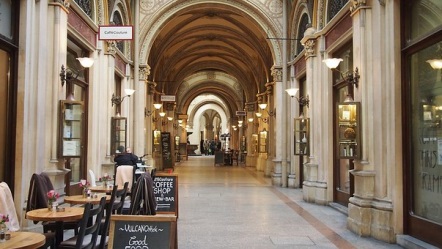 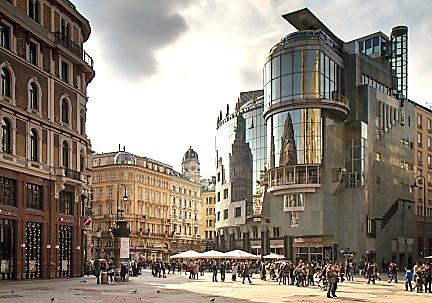 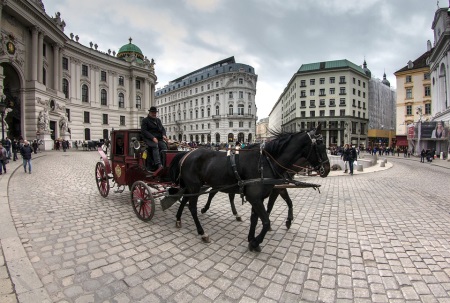 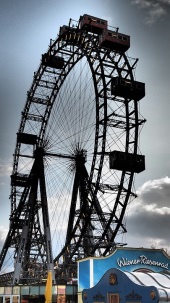 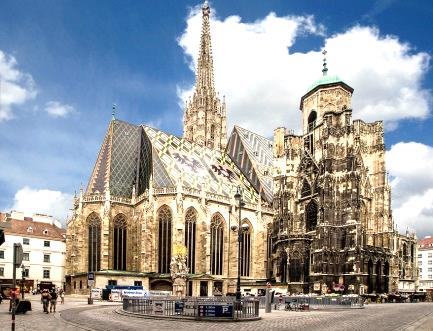 	Betriebsausflug	WienMittwoch, 08. September 2021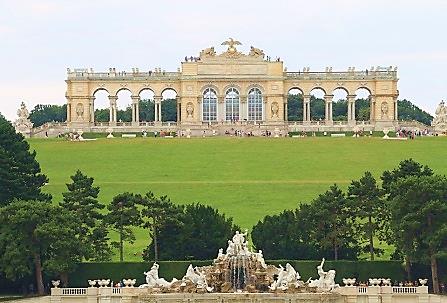 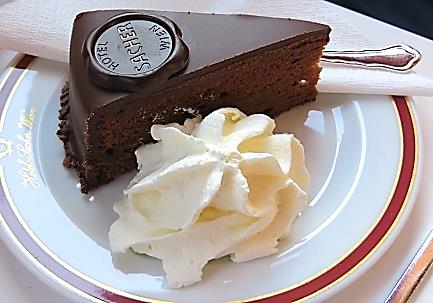 Bilder: PixabayDer Tag in Wien steht zur freien Verfügung.Ob Shopping, Sightseeing oder Praterbesuch – in Wien findet jeder, was er sucht. Stadtplan wird im Bus ausgegeben.Außergewöhnliche Freizeit-Tipps: Time Travel Wien www.timetravel-vienna.at;Shades Tours Vienna www.shades-tours.com/; Kaffeehaus Vollpension www.vollpension.wien Reisepreis fürGewerkschaftsmitglieder YOUNION 	€ 13,-- p.P.GÖD / Nicht-Gewerkschaftsmitglieder	€ 14,-- p.P.Selbstzahler (kein Betriebsausflug – keine Angehörigen!)	€ 20,-- p.P.Anmeldungen können nur bei gleichzeitiger Bezahlung des Reisepreises erfolgen und sind von 07. Juni bis 25. Juni 2021 von 8 bis 12 Uhr im BR-Büro, Bau V möglich.Wir freuen uns auf eure/Ihre Anmeldungen im Betriebsratsbüro des KUK MC	Das Vorbereitungskomitee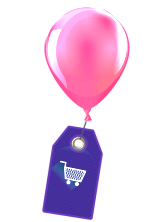 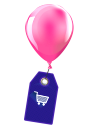 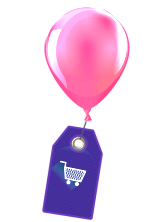 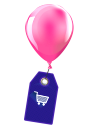 